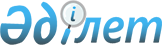 Об утверждении формы диплома для лиц командного состава судов
					
			Утративший силу
			
			
		
					Приказ Министра транспорта и коммуникаций Республики Казахстан от 26 июля 2013 года № 573. Зарегистрирован в Министерстве юстиции Республики Казахстан 27 августа 2013 года № 8646. Утратил силу приказом Министра по инвестициям и развитию Республики Казахстан от 22 октября 2015 года № 1000      Сноска. Утратил силу приказом Министра по инвестициям и развитию РК от 22.10.2015 № 1000 (вводится в действие по истечении десяти календарных дней после дня его первого официального опубликования).      В соответствии с подпунктом 26-1) статьи 9 Закона Республики Казахстан от 6 июля 2004 года «О внутреннем водном транспорте» и пунктом 11 Правил дипломирования и аттестации лиц командного состава судов, подлежащих государственной регистрации в Государственном судовом реестре Республики Казахстан, утвержденных постановлением Правительства Республики Казахстан от 5 августа 2011 года № 915 «Об утверждении Положения о квалификационных комиссиях по дипломированию и аттестации лиц командного состава судов и Правил дипломирования и аттестации лиц командного состава судов, подлежащих государственной регистрации в Государственном судовом реестре Республики Казахстан», ПРИКАЗЫВАЮ:



      1. Утвердить форму диплома для лиц командного состава судов согласно приложению к настоящему приказу.



      2. Комитету транспортного контроля (Абсаттаров К.Б.) обеспечить:



      1) в установленном законодательством порядке государственную регистрацию настоящего приказа в Министерстве юстиции Республики Казахстан;



      2) после его государственной регистрации в Министерстве юстиции Республики Казахстан, официальное опубликование в средствах массовой информации, в том числе на интернет-ресурсе Министерства транспорта и коммуникаций Республики Казахстан и размещение его на ИПГО.



      3. Контроль за исполнением настоящего приказа возложить на вице-министра транспорта и коммуникаций Республики Казахстан Бектурова А.Г.



      4. Настоящий приказ вводится в действие по истечении десяти календарных дней после дня его первого официального опубликования.      Министр                                    А. Жумагалиев

Приложение             

к приказу Министра транспорта и

коммуникаций Республики Казахстан

от 26 июля 2013 года № 573   

Форма            

                  Диплом для лиц командного состава судов

                            Обложка диплома

                   (размер 105х140 мм, цвет синий,

                надписи на государственном и русском языках)

                        лист 1 бланка диплома

                        лист 2 бланка диплома 
					© 2012. РГП на ПХВ «Институт законодательства и правовой информации Республики Казахстан» Министерства юстиции Республики Казахстан
				Герб Республики Казахстан

Қазақстан Республикасы

Көлік және коммуникация

министрлігіМинистерство 

транспорта и коммуникаций

Республики КазахстанДИПЛОМГерб Республики Казахстан

ДИПЛОМ

№ _______Выдан______________________________

(тегі, аты, әкесінің аты /Ф.И.О.)

___________________________________

___________________________________

берілдіКвалификационной комиссии

при_______________________________

__________________________________

__________________________________

жанындағы білікті комиссия ХАТТАМА

ПРОТОКОЛ

№ _____

«__» ______ 20__ г.Азамат

Гражданин_________________________

(тегі, аты, әкесінің аты /Ф.И.О.)__________________________________

_________________________________

лауазым (лауазымдарды) алуға

құқығы бар имеет право занимать

должность

(должности)_______________________

__________________________________

__________________________________

кемелер тобы

группы судовМ.О. Комиссия төрағасы

М.П. Председатель комиссиилауазым (лауазымдарды) алуға құқығы бар имеет право занимать должность (должности)________________________

___________________________________

___________________________________

кемелер тобы

группы судовХАТТАМА

ПРОТОКОЛ № _____«__» ______ 20__ г

 М.О. Комиссия төрағасы

М.П. Председатель комиссиилауазым (лауазымдарды) алуға құқығы бар имеет право занимать должность (должности)________________________

___________________________________

___________________________________кемелер тобы

группы судовХАТТАМА

ПРОТОКОЛ № _____«__» ______ 20__ гМ.О. Комиссия төрағасы

М.П. Председатель комиссиилауазым (лауазымдарды) алуға құқығы бар имеет право занимать должность (должности)_______________________

__________________________________

__________________________________

 кемелер тобы

группы судовХАТТАМА

ПРОТОКОЛ № _____«__» ______ 20__ гМ.О. Комиссия төрағасы

М.П. Председатель комиссиилауазым (лауазымдарды) алуға құқығы бар имеет право занимать должность (должности)_______________________

__________________________________

__________________________________кемелер тобы

группы судовХАТТАМА

ПРОТОКОЛ № _____«__» ______ 20__ гМ.О. Комиссия төрағасы

М.П. Председатель комиссии